Сумська міська радаVIІ СКЛИКАННЯ XLVIII СЕСІЯРІШЕННЯвід 31 жовтня 2018 року № 4015-МРм. СумиРозглянувши звернення громадян, надані документи, відповідно до протоколу засідання постійної комісії з питань архітектури, містобудування, регулювання земельних відносин, природокористування та екології Сумської міської ради від 04.10.2018 № 129, статей 12, 40, 79-1, 118, 121, 122 Земельного кодексу України, статті 50 Закону України «Про землеустрій», керуючись пунктом 34 частини першої статті 26 Закону України «Про місцеве самоврядування в Україні», Сумська міська рада ВИРІШИЛА:	Надати дозвіл на розроблення проектів землеустрою щодо відведення земельних ділянок у власність громадянам для будівництва і обслуговування жилого будинку, господарських будівель і споруд згідно з додатком.Сумський міський голова                                                                    О.М. ЛисенкоВиконавець: Стегній А.В.                      Бондаренко Я.О.Додатокдо рішення Сумської міської ради «Про надання дозволу на розроблення проектів землеустрою щодо відведення земельних ділянок учасникам АТО по                      вул. Білопільський шлях»від 31 жовтня 2018 року № 4015-МРСПИСОКгромадян, яким надається дозвіл на розроблення проектів землеустрою щодо відведення земельних ділянок для будівництва і обслуговування жилого будинку, господарських будівель і споруд Сумський міський голова                                                                                                                                                   О.М. ЛисенкоВиконавець: Стегній А.В.                      Бондаренко Я.О. 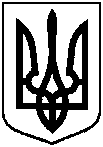 Про надання дозволу на розроблення проектів землеустрою щодо відведення земельних ділянок учасникам АТО по  вул. Білопільський шлях  № з/пПрізвище, ім’я, по батькові, реєстраційний номер облікової картки платника податків або серія та номер паспортуАдреса земельної ділянкиОрієнтовна площа земельної ділянки,гаУмовинадання123451.Швидун Юрій Володимирович,(протокол засідання Ради учасників антитерористичної операції та членів сімей  загиблих учасників антитерористичної операції при міському голові від 11.09.2018 № 63) (далі – протокол Ради АТО)вул. Білопільський шлях0,1000власність2.Пєтухов Андрій Юрійович,(протокол Ради АТО від 11.09.2018 № 63)вул. Білопільський шлях0,1000власність3.Харченко Микола Андрійович,(протокол Ради АТО від 11.09.2018 № 63)вул. Білопільський шлях0,1000власність4.Пирог Віталій Іванович,(протокол Ради АТО від 11.09.2018 № 63)вул. Білопільський шлях0,1000власність5.Михайленко Владислав Євгенійович,(протокол Ради АТО від 11.09.2018 № 63)вул. Білопільський шлях0,1000власність6.Шевченко Денис Валерійович,(протокол Ради АТО від 11.09.2018 № 63)вул. Білопільський шлях0,1000власність7.Храпач Віталій Іванович,(протокол Ради АТО від 11.09.2018 № 63)вул. Білопільський шлях0,1000власність8.Андрущенко Максим Григорович,(протокол Ради АТО від 11.09.2018 № 63)вул. Білопільський шлях0,1000власність9.Тригуб Андрій Георгійович,(протокол Ради АТО від 20.09.2018 № 64)вул. Білопільський шлях0,1000власність10.Чумак Оксана Костянтинівна,(протокол Ради АТО від 27.09.2018 № 65)вул. Білопільський шлях0,1000власність